Obsah1.2. V cene trafostanice je zahrnuté	31.3. V cene trafostanice nie je zahrnuté	32. Základné technické údaje	32.1. Podmienky prostredia	32.2. Prevádzkové podmienky	33. Konštrukčné vyhotovenie	43.1. Stavebné teleso	43.2. Strecha	53.3. Záchytná vaňa	53.4. Dvere a ventilačné otvory	53.5. Káblový priestor	53.6. Označenie transformovne	63.7. Emisie hluku	63.8. Elektromagnetická kompatibilita	63.9. Samostatne ocenené požiadavky na konštrukčné vyhotovenie	63.10. Požadované dokumenty	63.11. Požadované skúšky, certifikáty a protokoly:	74. VN poistková skriňa	84.1. Základné požiadavky	84.2. Technické požiadavky	84.3. Konštrukcia VN poistkovej skrine	84.4. Požadovaná dokumentácia:	104.5. Požadované skúšky, certifikáty a protokoly:	105. NN rozvádzač	115.1. Základné požiadavky	115.2. Technické požiadavky	115.3. Konštrukcia NN rozvádzača	115.4. Diaľkový prenos údajov	125.5. Samostatne ocenené položky	125.6. Požadovaná dokumentácia:	135.7. Požadované skúšky, certifikáty a protokoly:	136. Predpisy a normy	137. Dodávka, doprava a skladovanie	15Príloha č.1	16Príloha č.2	17Príloha č.3	17Príloha č.4 a č.5 1. Popis produktu1.2. V cene trafostanice je zahrnuté1.3. V cene trafostanice nie je zahrnuté2. Základné technické údaje2.1. Podmienky prostredia2.2. Prevádzkové podmienky3. Konštrukčné vyhotovenie3.1. Stavebné teleso3.2. Strecha3.3. Záchytná vaňa3.4. Dvere a ventilačné otvory3.5. Káblový priestor3.6. Označenie transformovne3.7. Emisie hluku3.8. Elektromagnetická kompatibilita3.9. Samostatne ocenené požiadavky na konštrukčné vyhotovenie3.10. Požadované dokumenty3.11. Požadované skúšky, certifikáty a protokoly:4. VN poistková skriňa4.1. Základné požiadavky4.2. Technické požiadavky4.3. Konštrukcia VN poistkovej skrine4.4. Požadovaná dokumentácia:4.5. Požadované skúšky, certifikáty a protokoly:5. NN rozvádzač5.1. Základné požiadavky5.2. Technické požiadavky5.3. Konštrukcia NN rozvádzača5.4. Diaľkový prenos údajov5.5. Samostatne ocenené položky* Krytie vývodových odpínačov je IP 30 v zapnutom stave.5.6. Požadovaná dokumentácia:5.7. Požadované skúšky, certifikáty a protokoly:6. Predpisy a normy7. Dodávka, doprava a skladovanieUchádzač predloží vyhlásenie, že výrobky a materiály neobsahujú látky, ktorých uvedenie na trh je zakázané alebo obmedzené (podľa nariadenia REACH).Obstarávateľ si vyhradzuje právo preskúšať poprípade nechať preskúšať dodržanie noriem, predpisov a smerníc ako aj požiadaviek podľa tohto technického štandardu, vrátane vyžadovanej typovej a kusovej skúšky v nezávislej skúšobni. Preberanie tovaru zhotoveného pre obstarávateľa je potom závislé od výsledku týchto skúšok.Dátum:	Uchádzač:Podpis oprávneného zástupcu uchádzačaPríloha č.1Schéma zapojenia NN rozvádzača (je len principiálna a neobsahuje všetky detaily zapojenia):Príloha č.2Maximálne rozmery a hmotnosti trojfázových olejových transformátorovPríloha č.3Usporiadanie prístupu ku VN poistkovej skrini a NN rozvádzaču a doporučené rozmery trafostanice:Typ I. – prístup z jednej strany:Doporučené rozmery kiosku trafostanice – Typ I.: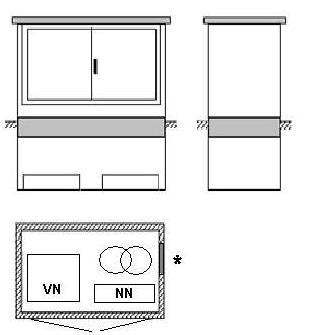 				výška:	2600 mm				šírka:	2100 mm				dĺžka:	3000 mmTyp II. – prístup z dvoch strán: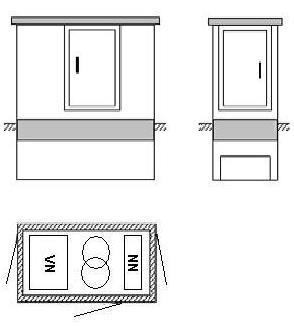 Doporučené rozmery kiosku trafostanice – Typ II.:				výška:	2750 mm				šírka:	2500 mm				dĺžka:	3100 mmStredoslovenská energetika – Distribúcia, a.s.Pri Rajčianke 2927/8, 010 47 Žilina, www.sse-d.sk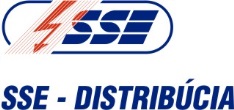 Technická špecifikácia:Kiosková transformačná stanica VN/NN koncová s vonkajším ovládaním a transformátorom do 630 kVA.Variant s VN poistkovou skriňou.Technická špecifikácia:Kiosková transformačná stanica VN/NN koncová s vonkajším ovládaním a transformátorom do 630 kVA.Variant s VN poistkovou skriňou.Táto technická špecifikácia bola schválená typizačnou komisiou dňa: 19.02.2014Táto technická špecifikácia bola schválená typizačnou komisiou dňa: 19.02.2014ŠtandardizáciaPočet strán: 17Požiadavka SSEDVyplní uchádzačÁNO / NIE1.1.1.Kiosková transformačná stanica VN/NN s vonkajším ovládaním tvorí svojim vyhotovením jeden konštrukčný celok. Je kompletne zmontovaná s inštalovanou VN a NN technológiou bez transformátora, pričom prístroje sú ovládané zvonku stanice.Kiosková transformačná stanica VN/NN koncová je určené pre inštaláciu a trvalú prevádzku distribučnej sieti VN/NN a je napájaná jedným VN prívodom.1.2.1.Doprava a uloženie trafostanice na miesto stavby – v rámci VÚC Žilina, VÚC Banská Bystrica a VÚC Trenčín.1.2.2.Asistencia a odborný dozor pri uvedení trafostanice do prevádzky.1.3.1.Transformátor VN/NN. Vnútorné rozmery a usporiadanie trafostanice musí spĺňať technické a bezpečnostné požiadavky v zmysle príslušných noriem na umiestnenie transformátora podľa špecifikácie v zmysle prílohy č.2.1.3.2.Samostatne ocenené technické požiadavky, ktoré sú uvedené v texte nižšie.Požiadavka SSEDVyplní uchádzačÁNO / NIE2.1.1.Najvyššia teplota okolia:	+ 40	°C2.1.2.Najnižšia teplota okolia:	- 30	°C2.1.3.Relatívna vlhkosť:	od 0 do 100 %2.1.4.Nadmorská výška:	do 1000 m n.m.2.2.1.Menovité napätie:	22 kV2.2.2.Najvyššie napätie:	25 kV2.2.3.Spôsob prevádzky sietí: 
	a) s rezonančne uzemneným neutrálnym bodom (s tlmivkou v uzle)	b) sieť s uzemnením cez veľký činný odpor (s odporníkom v uzle).2.2.4.Menovitá frekvencia:	50 Hz2.2.5.Menovité napätie NN:	400 / 230 V2.2.6.Napäťová sústava NN:	TN-C2.2.7.Napäťová sústava vnútornej elektroinštalácie:	TN-SPožiadavka SSEDVyplní uchádzačÁNO / NIE3.1.1.Železobetónový monolit zložený zo základných častí: prvá časť je betónová vaňa spolu so stenami, druhá časť je strecha. Spojenie medzi stenami a betónovou vaňou musí byť pevné, vodotesné a odolné voči korózii.3.1.2.Betón musí zodpovedať triede pevnosti v tlaku C35/40 v zmysle STN EN 206-1.3.1.3.Trafostanica nevyžaduje samostatný základ – základ rieši samotná konštrukcia.3.1.4.Možnosť umiestnenia trafostanice aj do svahu so sklonom podľa údajov od výrobcu.3.1.5.Vonkajšia povrchová úprava pozostáva z vodoodpudivej vrstvy odolnej voči poveternostným vplyvom a UV žiareniu.3.1.6.Skelet trafostanice nevyžaduje údržbu.3.1.7.Materiály použité v konštrukcii trafostanice musia byť nehorľavé a odolné voči ohňu vzniknutému vo vnútri alebo zvonku trafostanice v zmysle STN EN 62271-202.3.1.8.Skelet trafostanice je odolný voči vnútornému oblúkovému skratu v zmysle STN EN 62271-202.3.1.9.Ochrana voči korózii a starnutiu – všetky vonkajšie časti oceľovej konštrukcie telesa musia mať ochranu proti korózii žiarovým pozinkovaním v zmysle platných noriem.3.1.10.Trafostanica musí byť v zmysle STN EN 62305 vyzbrojená bleskozvodom.Bleskozvod musí využívať spoločné uzemnenie trafostanice. Na povrchu skeletu musí byť zvlášť umiestnená skúšobná svorkovnica.Uprednostňované je nasledovné riešenie: zberač, skrutkovaný na pripravenú skrutku v streche, spojenú s kovovou výstuhou (armovaním) v streche a skelete. Prepojenie kovovej výstuhy strechy a skeletu na vonkajšiu uzemňovaciu sústavu cez dve uzemňovacie svorky.3.1.11.Uzemnenie - spoločná vnútorná uzemňovacia sieť pre VN a NN zariadenia s vonkajším vyvedením ukončeným na 2 svorky pre pripojenie vonkajšej uzemňovacej siete v zmysle STN 33 3201 a STN 332000-5-54.3.1.12.Vnútorná inštalácia zahŕňa osvetlenie VN poistkovej skrine a NN rozvádzača a musí spĺňať ochranu pred prepätím v zmysle normy STN EN 62305.3.1.13.Priestor a nosnosť trafokomory je potrebné dimenzovať pre všetky typy transformátorov s menovitým výkonom do 630 kVA (príloha č.2).3.1.14.Na bočnej stene v blízkosti NN rozvádzača je tesne pod strechou otvor pre vývod na GSM anténu o priemere 8 mm.3.1.15.Usporiadanie prístupov ku VN poistkovej skrini a NN rozvádzaču a doporučené rozmery trafostanice sú v prílohe č.3. Uchádzač predloží návrhy pre obidva typy usporiadania prístupov v zmysle prílohy č.3.3.2.1.Rovná, opatrená náterom odolným proti poveternostným vplyvom a UV žiareniu, vyrobená z armovaného betónu alebo ľahkého železobetónu.3.2.2.Na streche budú pripravené štyri odoberateľné oká na prepravu.3.2.3.V prípade potreby odobratia strechy musia byť pod jej úrovňou umiestnené dve rozpojovacie svorky pre možnosť rozpojenia bleskozvodu.3.3.1.Materiál vane – vodotesný betón, odolný proti úniku ropných látok do okolia a tlaku spodných vôd.3.3.2.Záchytná vaňa je schopná zachytiť celý objem oleja inštalovaného transformátora do výkonu 630 kVA - objem min. 500 l.3.3.3.Uzatvorená záchytná vaňa sa od vstupov VN a NN káblov oddelí deliacimi stenami, ktoré siahajú až po úroveň hornej hrany terénu. Pri montáži deliacich stien je potrebné zohľadniť dodržanie prípustných polomerov ohybu káblov podľa príslušných noriem.3.4.1.Kondenzácii vody v trafostanici sa predchádza prirodzeným vetraním.3.4.2.Dvere musia byť odolné voči mechanickým a poveternostným vplyvom. 3.4.3.Dvere sa musia otvárať smerom von v uhle aspoň 95° a musia byť vybavené zariadením pre ich zaistenie v otvorenej polohe.3.4.4.Dvere sú vybavené zámkom s trojbodovým uzamykaním a umiestnením jednostrannej zámkovej cylindrickej vložky o rozmere 31 mm a musia mať úchyt, ktorý umožní uzamknutie pomocou visiaceho zámku a je konštrukčne chránený voči napíleniu držiaka visiaceho zámku. Vložka a visiaci zámok nie sú súčasťou dodávky.3.4.5.Z vnútornej strany dverí musí byť priehradka na príslušnú dokumentáciu.3.4.6.Dvere musia byť opatrené bezpečnostnými značkami podľa bodu 3.6.2.3.4.7.Dvere musia byť odolné voči vnútornému oblúkovému skratu v zmysle STN EN 62271-202.3.4.8.Vetranie je zabezpečené tak, aby sa zabránilo vniknutiu predmetov, hmyzu a vody do stanice – krytie IP 33. 3.4.9.Vetracie prvky sú odolné voči poveternostným vplyvom, nárazom a vnútornému oblúkovému skratu v zmysle STN EN 62271-202.3.5.1.Káble NN a VN sa na strane obsluhy zavádzajú do stanice cez otvorené obdĺžnikové vstupné otvory.3.5.2.Stena v časti otvorov pre káble musí byť skosená pod uhlom 45°. Výška otvoru pre prívod NN a VN káblov musí byť približne 200 mm. V oblasti vstupu nesmú byť na otvore žiadne ostré hrany aby nedošlo k poškodeniu káblov.3.5.3.Kryt káblového priestoru pod VN poistkovou skriňou a NN rozvádzačom musí byť odoberateľný aj za zapnutého stavu z dôvodu dostatočného prístupu a možnosti vykonávania kontroly, merania a vytyčovania VN a NN káblov v prevádzke.3.5.4.Výška káblového priestoru je min. 600 mm.3.5.5.Priestor pod NN rozvádzačom musí byť dostatočne široký, aby bolo možné vykonať meranie zaťaženia jednotlivých fáz kliešťovým ampérmetrom.3.5.6.NN prepoj medzi transformátorom a NN rozvádzačom je z vodičov typu CHBU do výkonu transformátora 630 kVA.3.6.1.K transformovni musí byť pripevnená ako firemný štítok značka odolná proti korózii maximálnej veľkosti formátu A7.Tento firemný štítok obsahuje nasledovné informácie:- Meno výrobcu transformovne- Typové označenie - Výrobné číslo- Mesiac/rok výroby- Klasifikácia vnútorného oblúka- Voliteľné údaje podľa dohody s prevádzkovateľom trafostanice.3.6.2.Na dverách kiosku VN poistkovej skrine a NN rozvádzača musí byť z vonkajšej strany trojitá bezpečnostná značka podľa STN ISO 7010.- tabuľka č.W012, s textom „Pozor - elektrické zariadenie !“- tabuľka č.W021, s textom „Nehas vodou ani penovými prístrojmi !“- tabuľka č.M001, s textom „Zariadenie smie obsluhovať len poverený pracovník“3.6.3.Značky musia byť odolné voči poveternostným vplyvom, UV žiareniu, vlhkosti prostredia, teplotným zmenám, korózii a chemikáliám.3.7.1.V zmysle STN EN 62271-202 časť 5.7 sa vykoná skúška na vyhodnocovanie účinkov krytu na hluk emitovaný transformátorom. Úroveň emisií hluku (hladina akustického hluku) sa skúša a dokladuje podľa prílohy B danej normy. Hladina akustického hluku sa vypočíta podľa STN EN 60076-10.3.8.1.V zmysle STN EN 62271-202 časť 5.8. Pre vysokonapäťové spínacie a riadiace zariadenia platí článok 5.18 z STN EN 62271-1 a pre nízkonapäťové spínacie a riadiace zariadenia platí článok 7.10 z STN EN 60439-1.3.9.1.Strecha sedlová odolná proti poveternostným vplyvom - šindeľ alebo pozinkovaný plech.3.9.2.Samostatná požiadavka na farebnosť stien.3.9.3.Drevený obklad stien.3.10.1.Technický popis transformačnej stanice obsahujúci popis základných technických údajov stanice a inštalovanej technológie.3.10.2.Spôsob montáže, uvedenia do prevádzky a pokyny pre údržbu zariadení.3.10.3.Katalógové listy s uvedením základných parametrov a rozmerov.3.11.1.Osvedčenie od oprávnenej právnickej osoby podľa Zákona č. 124/2006 Z. z. o splnení požiadaviek bezpečnosti technických zariadení podľa Vyhlášky č. 508/2009 Z. z.Osvedčenie od oprávnenej právnickej osoby podľa Zákona č. 124/2006 Z. z. o splnení požiadaviek bezpečnosti technických zariadení podľa Vyhlášky č. 508/2009 Z. z.3.11.2.Vyhlásenie o zhode podľa § 13 zákona č.264/1999 Z.z.Vyhlásenie o zhode podľa § 13 zákona č.264/1999 Z.z.3.11.3.Skúšobný protokol v zmysle STN EN 62271-202/príloha A : (Skúška vnútorným oblúkom).Skúšobný protokol v zmysle STN EN 62271-202/príloha A : (Skúška vnútorným oblúkom).3.11.4.Skúšobný protokol v zmysle STN EN 62271-202/príloha B : (Skúška na preverovanie hladiny akustického hluku blokových transformovní) .Skúšobný protokol v zmysle STN EN 62271-202/príloha B : (Skúška na preverovanie hladiny akustického hluku blokových transformovní) .3.11.5.Certifikát z Technického a skúšobného ústavu stavebného TSÚS - na pevnosť betónu, mrazuvzdornosť, vodotesnosť a odolnosť proti chemickej korózii.Certifikát z Technického a skúšobného ústavu stavebného TSÚS - na pevnosť betónu, mrazuvzdornosť, vodotesnosť a odolnosť proti chemickej korózii.3.11.6.Posúdenie o požiarnej odolnosti železobetónových prefabrikátov, s uvedením min. odstupových vzdialeností stanice od okolitých objektov v zmysle STN 920201-4.Posúdenie o požiarnej odolnosti železobetónových prefabrikátov, s uvedením min. odstupových vzdialeností stanice od okolitých objektov v zmysle STN 920201-4.3.11.7.Certifikát systému riadenia kvality výrobcu podľa ISO 9001 alebo potvrdenie vykonania opatrení na zabezpečenie kvality.Certifikát systému riadenia kvality výrobcu podľa ISO 9001 alebo potvrdenie vykonania opatrení na zabezpečenie kvality.3.11.8.Typové skúšky podľa STN EN 62271-202 časť 6článok č.výsledok skúšky3.11.8.Skúšky na preverenie izolačnej úrovne blokovej transformovne.6.23.11.8.Skúšky na preukázanie oteplenia hlavných súčastí nachádzajúcich sa v blokovej transformovni.6.33.11.8.Skúšky na preukázanie schopnosti hlavných a uzemňovacích obvodov ich vystavením menovitému dynamickému  a menovitému krátkodobému výdržnému prúdu.6.43.11.8.Funkčné skúšky na preukázanie uspokojujúcej činnosti zostavy.6.53.11.8.Skúšky na preverenie stupňa ochrany.6.63.11.8.Skúšky na preverenie odolnosti krytu blokovej transformovne proti mechanickým nárazom.6.73.11.8.Na blokové transformovne triedy IAC-AB a IAC-B, skúšky na vyhodnotenie účinkov oblúka spôsobeného vnútornou poruchou.6.8 - Príloha A3.11.8.Skúšky elektromagnetickej kompatibility (EMC).6.93.11.8.Skúšky na preverenie úrovne hluku blokovej transformovne.Príloha B3.11.9.Požadujeme kópie protokolov k vyššie uvedeným typovým skúškam.Požadujeme kópie protokolov k vyššie uvedeným typovým skúškam.3.11.10.Protokoly o výsledku kusových skúšok budú priložené k dodávke zariadenia.Protokoly o výsledku kusových skúšok budú priložené k dodávke zariadenia.Požiadavka SSEDVyplní uchádzačÁNO / NIE4.1.1.VN poistkové skriňa je určená pre inštaláciu v koncových kioskových transformačných staniciach VN/NN s vonkajším ovládaním namiesto kompaktného VN rozvádzača. Poistka v skrini plní funkciu istiaceho, ale nie spínacieho prvku pred transformátorom v stanici. VN poistková skriňa je určená pre pripojenie 22 kV káblového prívodu (celoplastový do 240 mm2) a pre vývod na transformátor (celoplastový kábel do 240 mm2).4.1.2.V cene VN poistkovej skrine je zahrnutá technológia v zmysle technických podmienok, zabezpečujúca bezpečnú a spoľahlivú prevádzku v zmysle nižšie uvedených podmienok.4.1.3.V cene VN poistkovej skrine nie sú zahrnuté káblové súbory pre ukončenie VN káblov.4.1.4.Najvyššia teplota okolia:	+ 40	°C4.1.5.Najnižšia teplota okolia:	- 30	°C4.1.6.Relatívna vlhkosť:	od 0 do 100 %4.1.7.Nadmorská výška:	do 1000 m n.m.4.2.1.4.2.1.Menovité napätie:22 kV4.2.2.4.2.2.Najvyššie napätie:25 kV4.2.3.4.2.3.Spôsob prevádzky sietí: 
	a) s rezonančne uzemneným neutrálnym bodom (s tlmivkou v uzle)	b) sieť s uzemnením cez veľký činný odpor (s odporníkom v uzle)Spôsob prevádzky sietí: 
	a) s rezonančne uzemneným neutrálnym bodom (s tlmivkou v uzle)	b) sieť s uzemnením cez veľký činný odpor (s odporníkom v uzle)4.2.4.4.2.4.Menovitá frekvencia:50 Hz4.2.5.4.2.5.Počet fáz:34.2.6.4.2.6.Normalizované krátkodobé výdržné napätie priemyselnej frekvencie:50 kV4.2.7.4.2.7.Normalizované výdržné napätie pri atmosférickom pulze:125 kV4.2.8.Menovitý krátkodobý skratový prúd:16 kA/1s4.2.9.Menovitý prevádzkový prúd:200 A4.2.10.Krytie:		min.IP 2X4.3.1.AVariant (A)VN poistková skriňa do koncovej TS s vonkajšou obsluhou pre prívod zo siete a vývod na transformátor s uzemňovacími čapmi a s lištou na obmedzovač prepätia.4.3.1.BVariant (B)VN poistková skriňa do koncovej TS s vonkajšou obsluhou pre prívod zo siete a vývod na transformátor s uzemňovacími čapmi a s integrovaným obmedzovačom prepätia v poistkovom spodku.4.3.2.Skriňa bude vyhotovená z materiálov, ktoré zodpovedajú elektrickým a mechanickým požiadavkám tejto špecifikácie.4.3.3.Konštrukcia skrine musí byť odolná voči prekrúteniu, musí mať dostatočnú mechanickú pevnosť, musí byť odolná voči minimálnemu zaťaženiu a nárazom podľa STN EN 62271-1, bod 5.13.3.4.3.4.Dno skrine má byť otvorené.4.3.5.Spojovací materiál (skrutky, matice atď.) má byť z pravej ocele ošetrenej proti hrdzaveniu.4.3.6.Prípadné potrebné prechodové otvory v skrini sú vybavené ochranouhrán po obvode otvoru.4.3.7.Dvere sú ľavostranné na závesoch, bez priezoru. Pri dimenzovaní dverí skrine je potrebné zohľadniť veľkosť dverí trafostanice (dvere a teleso skrine musia byť menšie ako otvor dverí trafostanice). Vyhotovenie dverí musí umožniť obsluhu a práce na prístrojoch v skrini.4.3.8.Dvere sú uzatvárané energetickým zámkom vrátane kľúča.4.3.9.Ochrana živých častí musí byť zabezpečená krytom tak, že po otvorení dverí skrine musia byť poistky a kontakty chránené dodatočným priehľadným krytom proti náhodnému dotyku dielov pod napätím.4.3.10.Kryt musí byť vyhotovený tak, aby sa dalo pomocou skúšačky napätia dostať kukontaktom poistiek.4.3.11.Vybratie a osadenie krytu sa uskutočňuje bez použitia náradia.4.3.12.V skrini sú inštalované tri VN jednopólové poistkové spodky pre poistky s rozmermi podľa STN EN 60282-1.4.3.13.Poistkové spodky musia byť mechanicky stabilné a upevnené tak, aby pri očakávanom zaťažení ťahom a tlakom po inštalácii káblov nedošlo k zmene skutočných rozmerov, alebo deformácii.4.3.14.Výzbroj musí byť inštalovaná v skrini tak, aby boli dodržané vzdialenosti medzi živými časťami a živou časťou a zemou podľa STN 33 3210 a aby bola možná kontrola káblov a lokalizácia porúch bez odpojenia prívodného kábla a pri príslušnom napätí siete.4.3.15.Pre uzemnenie VN káblov je potrebné v skrini pripraviť pevne zabudovanú uzemňovaciu lištu v dolnej časti skrine (dimenzovanie uzemňovacej lišty musí zodpovedať menovitému prúdu).4.3.16.Kryt káblového priestoru zabezpečuje ochranu pred úrazom elektrickým prúdom. Je odolný voči vnútornému oblúku a bez priehľadových okien. Kryt je odnímateľný.4.3.17.Možnosť vykonávať napäťové skúšky káblov bez ich odpojenia od skrine.4.3.18.Súčasťou skrine sú príchytky na uchytenie káblov v káblovom priestore.4.3.19.Do skrine je možné pripojiť celoplastový kábel s prierezom do 240 mm2.4.3.20.Transformátor je do skrine možné pripojiť celoplastovým káblom o priereze 240 mm2 .4.3.21.Parametre integrovaného obmedzovača prepätia – Variant (B):Menovité napätie obmedzovača Ur 	 30 kVTrvalé prevádzkové napätie Uc 	 25 kVMenovitý výbojový prúd In (8/20 μs) 	 10 kAVysokoprúdový impulz (4/10 μs)	 100 kAMenovitý skratový prúd Is 	 20 kAVýdržné impulzné napätie (1,2/50 μs) 	 180 kVZvyškové napätie v kV pri atmosférickom prúdovomimpulze 8/20 μs (10kA) 	 80 kV4.3.22.Na dverách skrine musí byť z vonkajšej strany bezpečnostná značka podľa STN ISO 7010 - tabuľka č. W012, s textom „Výstraha - Životu nebezpečné dotýkať sa elektrických zariadení ! “Požiadavka SSEDVyplní uchádzačÁNO / NIE4.4.1.Dokumentáciu k VN poistkovej skrini - katalógové listy, technické parametre, fotografie.4.4.2.Návody na obsluhu, údržbu a montáž.4.4.3.Jednopólová schéma skrine, ktorá je súčasťou vybavenia trafostanice.4.4.4.Krajinu pôvodu predmetu obstarávania - doložiť názov výrobcu a miesto výroby.4.5.1.Osvedčenie od oprávnenej právnickej osoby podľa Zákona č. 124/2006 Z. z. o splnení požiadaviek bezpečnosti technických zariadení podľa Vyhlášky č. 508/2009 Z. z.Osvedčenie od oprávnenej právnickej osoby podľa Zákona č. 124/2006 Z. z. o splnení požiadaviek bezpečnosti technických zariadení podľa Vyhlášky č. 508/2009 Z. z.4.5.2.Certifikát systému riadenia kvality výrobcu podľa ISO 9001 alebo potvrdenie vykonania opatrení na zabezpečenie kvality.Certifikát systému riadenia kvality výrobcu podľa ISO 9001 alebo potvrdenie vykonania opatrení na zabezpečenie kvality.4.5.3.Typové skúšky podľa STN EN 62271-200článok č.výsledok skúšky4.5.3.Mechanická skúška rázom (podľa STN EN 62271-1)5.13.3, 6.7.24.5.3.Preverenie izolačnej úrovne zariadenia.6.24.5.3.Preukázanie oteplenia ktorejkoľvek časti a meranie odporu obvodov.6.5 a 6.44.5.3.Preukázanie schopnosti hlavných a uzemňov. obvodov ich vystavením dynam. a menov. krátkodob. výdržnemu prúdu.6.64.5.3.Preverenie ochrany osôb proti prístupu k nebezpeč. častiam a ochrany zariadení proti tuhým cudzím predmetom.6.74.5.3.Preverenie ochrany osôb proti nebezpeč. účinkom elektriny.6.1044.5.3.Stanovenie účinkov oblúka pri vnútornej poruche - IAC AFL.6.1064.5.4.Požadujeme kópie protokolov k vyššie uvedeným typovým skúškam.Požadujeme kópie protokolov k vyššie uvedeným typovým skúškam.4.5.5.Protokol o skúške odolnosti krytu káblového priestoru skrine voči vnútornému elektrickému oblúku podľa STN EN 60298 príloha AA.Protokol o skúške odolnosti krytu káblového priestoru skrine voči vnútornému elektrickému oblúku podľa STN EN 60298 príloha AA.4.5.6.Protokoly o výsledku kusových skúšok budú priložené k dodávke zariadenia.Protokoly o výsledku kusových skúšok budú priložené k dodávke zariadenia.Požiadavka SSEDVyplní uchádzačÁNO / NIE5.1.1.Rozvádzač je určený pre kioskové transformačné stanice s vonkajšou obsluhou s výkonom transformátora do 630 kVA.5.1.2.V cene NN rozvádzača (predmet obstarávania) je zahrnutá technológia rozvádzača v zmysle technických podmienok, zabezpečujúca bezpečnú a spoľahlivú prevádzku v zmysle nižšie uvedených podmienok.5.1.3.V cene NN rozvádzača (predmet obstarávania) nie je zahrnutý elektromer a vývodový poistkový odpínač 400 A a 160 A.5.1.4.Najvyššia teplota okolia:	+ 40	°C5.1.5.Najnižšia teplota okolia:	- 30	°C5.1.6.Relatívna vlhkosť:	od 0 do 100 %5.1.7.Nadmorská výška:	do 1000 m n.m.5.2.1.Menovité napätie:400/230 V5.2.2.Maximálne napätie:420/242 V5.2.3.Napäťová sústava NN:TN-C5.2.4.Menovitá frekvencia:50 Hz5.2.5.Počet fáz:35.2.6.Menovitý prúd hlavných prípojníc:1000 A5.2.7.Počiatočný rázový skratový prúd:30 kA5.2.8.Počet vývodov v rozvádzači:75.3.1.Rozvádzač je panelový. Panel a prípadné skrinky sú z oceľového plechu, alebo plastu.5.3.2.Všetky kovové diely musia byť povrchovo upravené (odolné voči korózií). Pri použití skrutkových spojení z nerezovej ocele musí byť zaručené bezproblémové uvoľnenie týchto spojení.5.3.3.Plastové diely musia byť ťažko zápalné, samozhášavé a teplotne stále.5.3.4.Prípojnice ( L1, L2, L3, PEN ) sú z medeného pásu E-Cu s pravoúhlym prierezom, dimenzované na menovitý prúd 1000 A pre trafostanice do 630 kVA.5.3.5.Pripájanie odbočiek sa realizuje skrutkovými spojmi, alebo zváraním. Nie nitovaním.5.3.6.Rozostup prípojníc na vývodoch je 185 mm.5.3.7.Prípojnice musia byť upravené na alternatívne zamieňanie 100 mm a 50 mm širokých poistkových lištových odpínačov vybavených „V“ svorkami s použitím minimálneho náradia - napr. skrutkovač, prípadne kľúč.5.3.8.Je možné pripojiť vodiče o priereze 240 mm2, resp. 2x240 mm25.3.9.PEN prípojnica musí byť prepojená s uzemňovacou svorkou. Ochranné svorky v trafostanici musia byť viditeľné a prístupné zo strany otvorených vonkajších dverí k NN rozvádzaču pre vykonávanie merania a údržby v zmysle STN 33 2000-1 a STN 33 3201.5.3.10.Rozvádzač je pripravený na inštaláciu NN zvodičov prepätia.5.3.11.Prívod je istený trojpólovým ističom (hlavný istič), ktorý je dimenzovaný pre výkon transformátora do 630 kVA. Pre konkrétny výkon transformátora bude na ističi nastavená elektronická spúšť.5.3.12.Hlavný istič je vybavený elektronickou spúšťou, nadprúdovou ochranou a skratovou ochranou.5.3.13.Kontakty hlavného ističa sú vybavené „V“ svorkami.5.3.14.Rozvádzač je vybavený 1 sadou (na každú fázu) prístrojových transformátorov prúdu pre polopriame meranie, trieda presnosti 0,5s , prevodom xxx/5s a zaťažiteľnosťou 10 VA.5.3.15.Rozvádzač je vybavený skúšobnou svorkovnicou.5.3.16.V rozvádzači je priestor na umiestnenie a pripravená inštalácia pre napojenie: 1x elektromer a zariadenie na diaľkový prenos údajov. Inštalácia je izolovaná tak, aby nebola obmedzená prevádzka stanice v prípade nepripojenia týchto zariadení. Elektromer je istený poistkovým odpínačom s možnosťou opatrenia plombou.5.3.17.Je pripravená inštalácia pre napojenie kompenzácie transformátora. Istenie je pomocou poistkového odpínača.5.3.18.Rozvádzač má inštaláciu na samostatný vývod pre vnútorné osvetlenie trafostanice (VN poistkovej skrine a NN rozvádzača) chránenú ističom.5.3.19.Ochrana pred nebezpečným dotykom je realizovaná podľa STN 33 2000-4-41 - samočinným odpojením od zdroja.5.3.20.Ochrana živých častí je realizovaná krytmi.5.3.21.Krytie NN rozvádzača po otvorení dverí je IP 2X (ochrana prstov).5.3.22.Nevyzbrojené vývodové miesta je potrebné opatriť izolačnými jednodielnymi krytmi (š=100 mm) na všetkých fázových prípojniciach, tieto kryty sa musia dať bezpečne namontovať a demontovať bez použitia náradia aj pod napätím. Pri použití odpínačov na istenie vývodov musí byť splnené krytie IP 2X (ochrana prstov).5.3.23.Principiálna schéma rozvádzača sa nachádza v prílohe č.1.5.4.1.Technológia NN rozvádzača je pripravená poskytnúť nasledovné dáta pre diaľkovú signalizáciu:stav VYP / ZAP hlavného ističaprítomnosť napätia na NN vývode z transformátoraprítomnosť napätia na NN zberniprítomnosť napätia na jednotlivých vývodochPodmienky na vyvedenie signálov pre diaľkový prenos sú v prílohe č.4 a ich dodržanie bude testované postupom, uvedeným v prílohe č.5.Požiadavka SSEDCena (€)5.5.1.Vývodový poistkový odpínač 400 A (šírka 100 mm)*.5.5.2.NN zvodič prepätia 10 kA – 1 sada.5.5.3.Cenový rozdiel pri použití NN rozvádzača so 4 vývodmi.Požiadavka SSEDVyplní uchádzačÁNO / NIE5.6.1.Dokumentáciu k NN rozvádzaču - katalógové listy, technické parametre, fotografie.5.6.2.Návody na údržbu a montáž.5.6.3.Dokumentácia k vývodovým poistkovým odpínačom - katalógové listy, technické parametre, fotografie.5.6.4.Dokumentácia k NN ističu - katalógové listy, technické parametre, fotografie.5.6.5.Výkresová dokumentácia skutkového stavu v predpísanom štandarde SSE (TS, výkresy, jednopólová schéma VN a NN).5.6.6.Jednopólová schéma je súčasťou vybavenia trafostanice.5.6.7.Krajinu pôvodu predmetu obstarávania - doložiť názov výrobcu a miesto výroby.5.7.1.Vyhlásenie o zhode podľa § 13 zákona č.264/1999 Z.z.Vyhlásenie o zhode podľa § 13 zákona č.264/1999 Z.z.5.7.2.Certifikát systému riadenia kvality výrobcu podľa ISO 9001 alebo potvrdenie vykonania opatrení na zabezpečenie kvality.Certifikát systému riadenia kvality výrobcu podľa ISO 9001 alebo potvrdenie vykonania opatrení na zabezpečenie kvality.5.7.3.Typové skúšky podľa STN EN 61439-1článok č.výsledok skúšky5.7.3.Preverenie vlastností izolačných materiálov.10.2.35.7.3.Preverenie odolnosti voči UV žiareniu.10.2.45.7.3.Preverenie odolnosti voči mechanickému nárazu.10.2.65.7.3.Preverenie stupňa ochrany rozvádzačov.10.35.7.3.Preverenie vzdušných vzdialeností a povrchových ciest.10.45.7.3.Preverovanie oteplenia.10.105.7.3.Preverovanie skratovej výdržnej schopnosti.10.115.7.4.Požadujeme kópie protokolov k vyššie uvedeným typovým skúškam.Požadujeme kópie protokolov k vyššie uvedeným typovým skúškam.5.7.5.Protokoly o výsledku kusových skúšok budú priložené k dodávke zariadenia.Protokoly o výsledku kusových skúšok budú priložené k dodávke zariadenia.5.7.6.Overovací protokol ku NN meraciemu transformátoru prúdu predložený pri dodávke zariadenia.Overovací protokol ku NN meraciemu transformátoru prúdu predložený pri dodávke zariadenia.6.1.1.Svojim vyhotovením musí kiosková trafostanica vyhovovať normám:STN EN 60038 :2012 – Normalizované napätia CENELECSTN EN 62271-202 (35 4220) : 2007 - Vysokonapäťové spínacie a riadiace zariadenia. Časť 202: Blokové transformovne vysokého/nízkeho napätia. STN EN 60282-1 (35 4720): 2010 - Vysokonapäťové poistky. Časť 1 : Poistky obmedzujúce prúd.STN EN 62271-1 (35 4220) : 2009 + Zmena *A1 V 01/12 - Vysokonapäťové spínacie a riadiace zariadenia. Časť 1: Spoločné špecifikácie.STN EN 62271-200 (35 4220) : 2012 - Vysokonapäťové spínacie a riadiace zariadenia. Časť 200: Rozvádzače s kovovým krytom na striedavý prúd a na menovité napätia nad 1 kV do 52 kV vrátane.STN EN 60439-1 (35 7107) : 2005 + Zmena *A1 V 01/05 - Nízkonapäťové rozvádzače. Časť 1: Typovo skúšané a čiastočne typovo skúšané rozvádzače.STN EN 61439-1 (35 7107) : 2010 – Nízkonapäťové rozvádzače. Časť 1 : Všeobecné pravidláSTN EN 60076-1 (35 1100) : 2012 - Výkonové transformátory. Časť 1: Všeobecne.STN EN 50464-1 (35 1122) : 2008 + Zmena *A1 V 08/12 - Trojfázové olejové distribučné transformátory 50 Hz, od 50 kVA do 2 500 kVA, s najvyšším napätím zariadenia.STN 33 2000-5-54 (33 2000) : 2012 - Elektrické inštalácie nízkeho napätia. Časť 5-54: Výber a stavba elektrických zariadení. Uzemňovacie sústavy a ochranné vodiče.STN EN 206-1 (73 2403) : 2002 + Zmena *A1 V 11/04, Zmena *1 V 06/04, Zmena *A2 V 09/05, Oprava *Z1/1 V 03/08, Zmena *NA V 05/09, Oprava *NA/O1 V 09/11 - Betón. Časť 1 : Špecifikácia, vlastnosti, výroba a zhoda.STN EN 13369 (72 3001) + Zmena *A1 V 07/06, Oprava *AC V 01/10 - Všeobecné pravidlá pre betónové prefabrikáty.STN EN 60 529 (33 0330) : 1993 +  Zmena *A1 V 06/02, Oprava AC V 08/11 - Stupne ochrany krytom (krytie IP kód).STN EN 62305-3 (34 1390) : 2012 + Oprava *1 V 10/12 - Ochrana pred bleskom. Časť 3: Hmotné škody na stavbách a ohrozenie životaSTN 01 8012-1 : 2000 + Oprava 1:2001 - Bezpečnostné farby a značky. Časť 1 : Definície a požiadavky na vyhotovenie. STN EN ISO 7010 (01 8012): 2012 - Grafické symboly. Bezpečnostné farby a značky. Registrované bezpečnostné značky (ISO 7010: 2011).STN EN 61310-1 (33 2200) : 2008 - Bezpečnosť strojových zariadení. Indikácia, označovanie a ovládanie. Časť 1 : Požiadavky na vizuálne, akustické a dotykové signály.STN EN 61310-2 (33 2200) : 2008 - Bezpečnosť strojových zariadení. Indikácia, označovanie a ovládanie. Časť 2: Požiadavky na označovanie.STN 38 1981 : 1976 + Zmena *a V 01/80 - Ochranné a pracovné pomôcky pre elektrické stanice.STN 92 0201-4 (92 0201) : 2001 + Zmena *1 V 03/02, Zmena *2 V 05/06 - Požiarna bezpečnosť stavieb. Spoločné ustanovenia. Časť 4: Odstupové vzdialenosti.STN EN 13501-1+A1 (92 0850) : 2010 + Oprava *1 V 11/12 - Klasifikácia požiarnych charakteristík stavebných výrobkov a prvkov stavieb. Časť 1: Klasifikácia využívajúca údaje zo skúšok reakcie na oheň.STN EN 50110-1 (33 2100) : 2005 - Prevádzka elektrických inštalácií.STN EN ISO 1461 (03 8558) : 2010 - Zinkové povlaky na železných a oceľových výrobkoch vytvorené ponorným žiarovým zinkovaním. Požiadavky a skúšobné metódy (ISO 1461: 2009).7.1.1.V zmysle STN EN 62271-202 majú byť návody na prepravu a skladovanie blokovej trafostanice odovzdané v primeranom čase pred dodaním trafostanice.7.1.2.Návody na montáž, prevádzku a údržbu blokovej trafostanice (inštalovanej VN a NN technológie) musia byť odovzdané najneskôr v čase dodávky trafostanice.Menovitý výkon:kVA501001602504006301000Výška: maxmm1300135014001 550160017001800Šírka: maxmm700750800850850850980Dĺžka: maxmm950110012001250130015001750Celková hmotnosť:kg≤ 600≤ 750≤ 1100≤1400≤1750≤2100≤ 2800